Tema 3. La comunicaciónACTIVIDAD 1. Por qué nos hacen gracia los chistes  Elige una de las viñetas propuestas en la web de la asignatura. Explica el proceso de interpretación de la viñeta en términos del esquema de la comunicación que se ha descrito en el Tema 3. 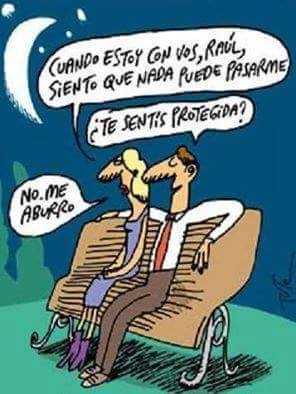 En primer lugar se produce un proceso de descodificación, que empareja la señal lingüística recibida con una representación mental en este caso sería “Cuando estoy con vos, Raúl, siento que nada puede pasarme” nos hacemos la idea de que se siente segura. En segundo lugar se produce un proceso de inferencia, que consiste en la interpretación de vínculos causales entre representaciones, y que liga las representaciones formadas durante el curso de la descodificación con otras representaciones que el individuo posee, por lo que  el chico le contesta “¿Te sentís protegida?”. A continuación aparece la incongruencia cuando la mujer contesta “No. Me aburro”, es gracioso, dado que el receptor esperaba que la contestación fuera que tenía el sentimiento de sentirse protegida y ella le contesta todo lo contrario.